Fifth Week Journal     During this week, I explained several times which made more confident and know how to improve my weaknesses. One of the things that I really improved during this week is behavior management. Miss Maryam told me that to reduce children misbehavior is to ask children to see one child who is sitting quietly and say: I like this child so much because he/she is sitting quietly and not making noise, and I used this technique in one of the lessons and it was beneficial and students listened to me. The theme of this week was the plant’s needs. I like the theme because children learn how to pant using pot, soil, seed, water, then they put it outside in the sun. Children planted their plants and at the end of the week, the teacher asked them to see their plants. They grow up, the plants were green, and children were happy with the result. 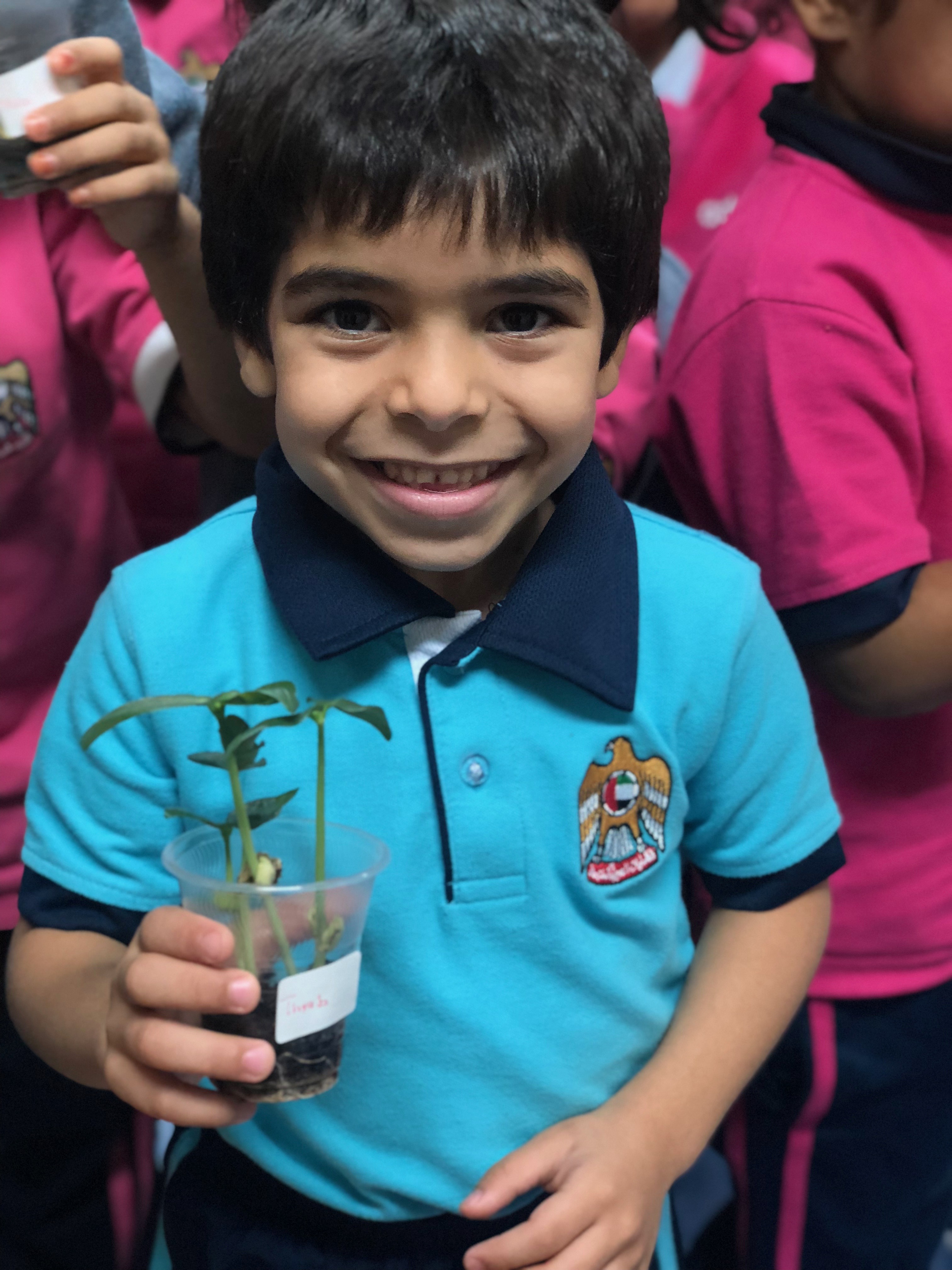 